MRA Eastern Chapter Banquet Award Winners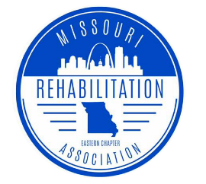 The Consumer of the Year Award: 2010 Mark Demille2011 Terry Ford2012 Suzanne (Suzy) Kieckers2013 John Bonser2014 Joshua Hamm2015 John McCuaig2016 Trevor Graham2017 Geoffrey ButzThe Consumer of the Year Award: 2018 Ian Abangan2019 Elizabeth Kaufman2020 Tim Quade2021 Alex Jenkins2022 Marquita Warner2023 Thomas SpinaioThe Community Service Award:2010 Brad Woodroffe2010 Miriam Mahan2011 Pike County Agency for Developmental Disabilities2012 Sam Malek, More than Coffee2013 Kathy Howard, ABC Brigade2014 Destination Desserts2015 Special School District of St. Louis County2016 100 Percent Wine2017 Theresa MatlockThe Community Service Award:2018 Tony Spielberg2019 Schnucks- Lake St. Louis2020 Emerge Fitness2021 Angela Baker STL Training/SSD2022 SSD CBVI & Vocational Skills Program Teachers2023 Reba Downs, HR Community Impact, TargetEmployer of the Year Award:2012 Mt. Carmel Senior LivingChris Brown, Director2013 NASCAR Speedpark2014 SSM DePaul Health CenterBarbara Toulster & Kyle Morrison2015 Lou Molls, The Quarters of Des Peres2016 Watlow Electric Manufacturing Company2017 Delmar Gardens on the GreenEmployer of the Year Award:2018 Staff Management | SMX, a TrueBlue company: Travis Taylor2019 The Compass Group, Scott Brody2020 SSM Health2021 Mercy Hospital Transportation Team 2022 The Brain Injury Foundation of St. Louis2023 Craftsmen IndustriesThe President Award: 2010 James Elliott2011 Dr. Mark Pope2012 Sadye Gartland2013 Johndavid Kerr, J.D.2014 Tom Hutson, St. Louis Arc2015 Michele Peterson, St. Louis Arc2016 Megan Ingerman, Center for Specialized Services 2017 Mark PetreThe President Award: 2018 Katie Jones BCI 2019 Delorse Chatman2019 Kim Fallert2020 Joe Byrne2021 Katie Boller & Michelle Sanders2022 Leslie Quarles2023 Karen KlenkeThe Megan Piontek Memorial Award:  2010 Megan Piontek posthumously, Maryville University 2011 Katie Hunsicker, Maryville University 2012 Jessica Miller, Maryville University 2013 Jackie Kline, Maryville University2014 Deborah Hardesty, Maryville University2015 Julia Luechtefeld, Maryville University2016 Sarah Diehl, Maryville University 2017 Heather Page, Maryville University The Megan Piontek Memorial Award:  2018 Jarrece Patrick, Maryville University2019 Cynthia Jung, Maryville University 2020 Rachel Gamel, Maryville University 2021 Jordyn Failoni, Maryville University2022 Jessica Platt, Maryville University 2023 Cheyann Schneider, Maryville UniversityThe Support Staff Award (first awarded in 2020):2020 Linda Topping2021 Tanya Behle2022 Tammy Mulholland2023 Janice Schenewerk The Support Staff Award (first awarded in 2020):